Name: ………………………..……………………Index Number: …..……..CLASS:….. 							      Candidate’s signature: …………....                                                                                                  Date: ……………………232/2PHYSICS Paper 2(Theory)July / August 2019TIME: 2 HRSKenya Certificate of Secondary Education 232/2PHYSICSPaper 2(Theory)
 2 HRSINSTRUCTIONSWrite your name and your Index number in the spaces provided.This paper consists of two sections, Section A and B.  Answer ALL the questions in both section in the spaces provided in this paper.ALL working must be clearly shown.Mathematical tables and electronic calculators may be used.Take: Planck’s constant =6.6x10-34 JsFOR EXAMINER’S USE ONLY:This paper consists of 12 printed pagesCandidates should check to ensure that all pages are printed as indicated and no questions are missing1.	State any 2 ways of in increasing the size of an image formed by a fixed pinhole camera.(2 mks)2.State 2 advantages of alkaline battery over a lead acid battery.		(2 mks)3. The diagrams below show a soft iron plate in a solenoid and a permanent magnet suspended by a spring.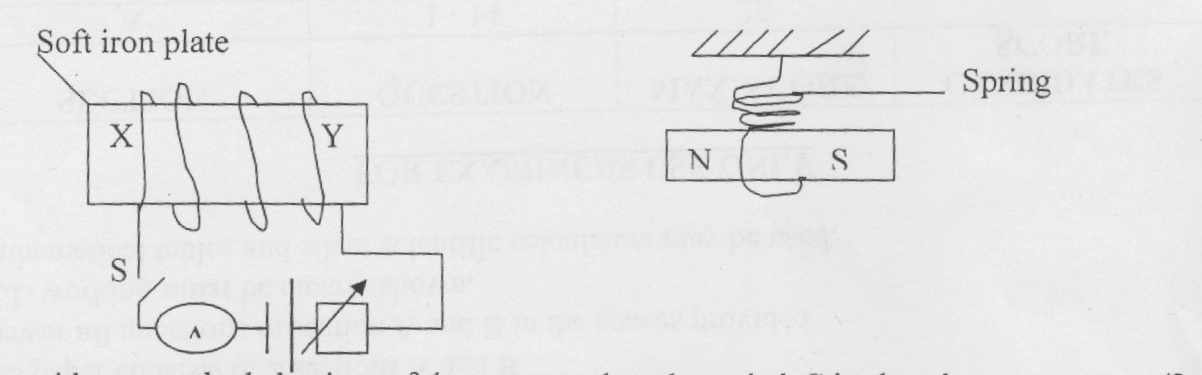 State with reason the behaviour of the magnet when the switch S is closed. 		(2 mks)4.  A man, standing between 2 parallel vertical walls, claps his hands. He hears the first echo 0.3 seconds later and the next echo after a further 0.2 seconds. If the velocity of sound in air is 300m/h. Calculate the distance between the walls.						(3 mks)5. The table below shows an electromagnetic spectrum. Complete the table in the order of increasing wavelength from A-  B. 						(2 marks)6.The figure below shows a 6V battery connected to an arrangement of resistors.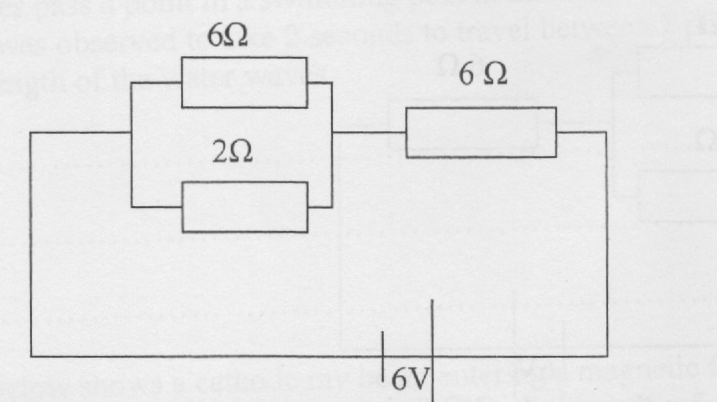 Determine the current flowing through 2 Ω resistor.	 (4 marks)7.State difference between semi conductors and metallic conductors. (1 mark)   8. A radioactive sample has a mass of 16g and a half-life of 10 days. How much of the original sample remains after 40 days. 							(2 marks)9.	Negatively charged rod is brought near the cap of a lightly charged electroscope. The leaf divergence first reduces but as the rod comes nearer, it diverges more.i) 	State the charge of the electroscope.		 (1 mark) (ii)	 Explain the behaviour of the leaf above. 			(1 mark)10. Water waves pass a point in a swimming pool at the rate of 30 crests per 60 seconds. One of the crests was observed to take 2 seconds to travel between 2 points, 6m apart. Determinethe wavelength of the water waves.			 (2 marks)b. 	The figure below shows a cathode ray beam entering a magnetic field, perpendicular to the plane of the paper complete the diagram to show the path of the beam in the field. 	(1 mark)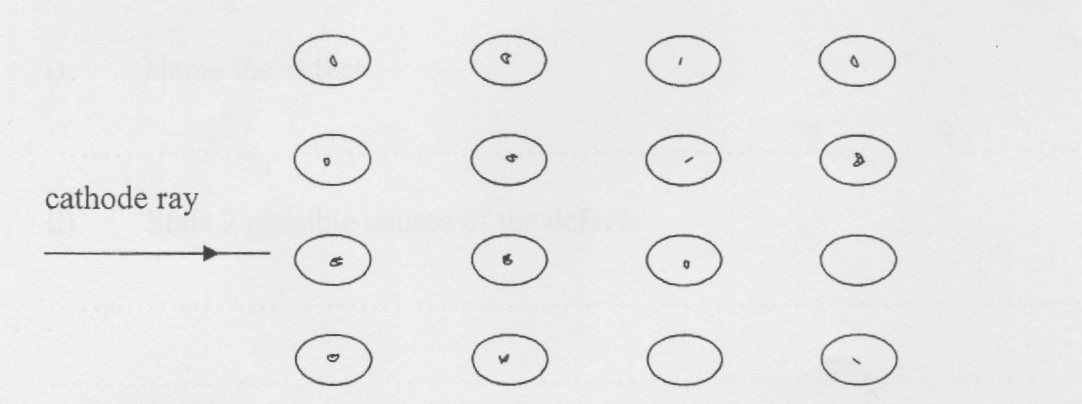 11.The diagram below shows a junction diode.Complete the diagram to show how the diode can be connected in a reverse bias mode. (1 mark)12.An Uranium 236 isotope has a symbol  when bombarded by a neutron, it splits to giveSubstances K and L and 2 neutrons. Calculate the values of a and  b in the equation below. (1 mark)nSECTION B       55MKS13a) Explain why a cathode ray tube is evacuated                            (1 mark)       b) State four properties of cathode rays                                                    (2 marks) c) The figure shows the waveform displayed on the cathode ray oscilloscope screen when an alternating voltage is applied on the Y-input. The time- base is set at 1ms/cm and the Y-gain at 10v/cmCalculate;The amplitude of the ac input voltage                                             (2marks)The frequency of the ac input voltage signal                                (2 marks)  d)  The threshold frequency of sodium is 5.6x1014Hz .Find Work function of sodium                                                            (2marks)The kinetic energy of the ejected electrons when sodium is shone with light of frequency 8.6x1014 Hz                                                  (2 marks)14.State the meaning of the term critical angle as applied in refraction of light.(1 mark)ii)The figure shows a ray of light incident on a glass-air interface.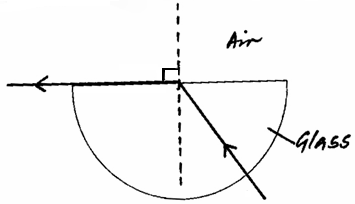 (i)	Show on the diagram the critical angle, c.				(1 mark)ii)Given that the refractive index of the glass is ag, and that the critical angle c = 42º, determine the value of is ag.				(3 marks)The figure shows an experimental set up consisting of a mounted convex lens L, cardboard screen with cross-wires at the centre, a plane mirror, a metre rule and a candle.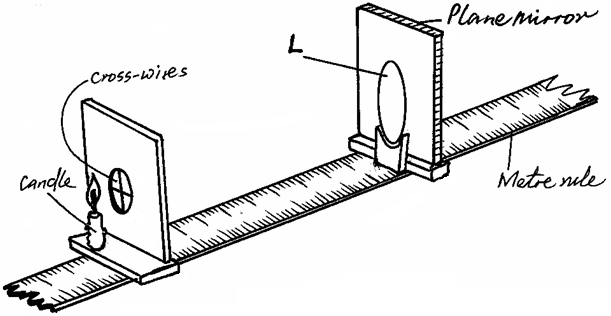 Describe how the set-up may be used to determine the focal length, f, of the lens.											(4 marks)15.a) 	State one advantage of high voltage transmission.					(1mark)	(b) 	A generator produces 150kw at a voltage of 5kv. The voltage is stepped up to 60kv and 			transmitted through cables of resistance 15Ω to a step down transformer in a substation. If both transformers are 80% efficient, calculate the:(i) 	Current through the transmission cables.					(3marks)(ii) 	Power lost during transmission.                                			(3marks)(c) 	The figure below shows the features of an x ray tube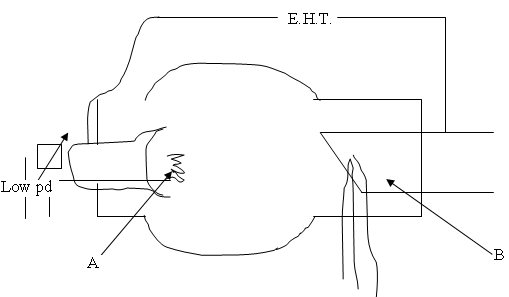 i)Name the parts labelled A and B.						(2marks)(ii)	Explain how change in the potential across PQ change the intensity of the x-rays 			produced in the tube.								(1marks)(iii) 	During the operation of the tube, the target becomes very hot. Explain how the heat 			is caused. 					(1mark)(iv) 	What property of lead makes it suitable for use as shielding material?	(1mark)(b)	In a certain X ray tube, the electrons are accelerated by a p.d of 12000v. assuming that all 		the energy goes to produce x rays, determine the frequency of the x rays produced(take 			planks constant h=6.62x10-34Js, and the charge of an electron e=1.6x10-19		(3marks)16.Figure 8 shows an electromagnetic relay being used to switch an electric motor on and off. The electromagnet consists of a coil of wire wrapped around a core. The motor in figure is switched off.Suggest suitable material for the core. 							(1mark)What happens to the core when switch S is closed? 	(2marks)       c)Why do the contacts A and B close when the switch S is closed. 				(2marks)When the switch S is opened, what will happen to;The core 											(1mark)Soft iron armature. 										(1mark)Give one other application of an electromagnet. 	(1mark)State two ways in which an electromagnet could be made more powerful. 			(2marks)17.Explain why carbon-14 ( is radioactive while carbon  is not.       (1 mark)(b) The figure below shows features of a diffusion cloud chamber used for detecting radiations from a radioactive source.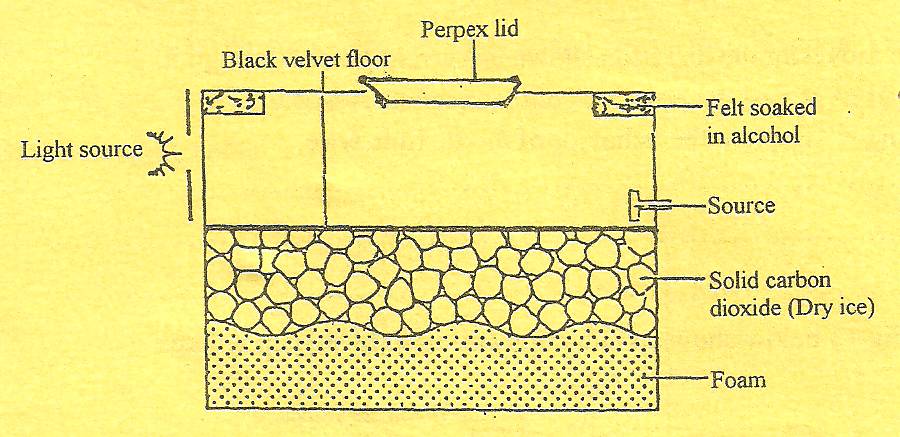 Explain how the chamber works when a radioactive particle is introduced at the source.												(2 marks) (c)  (i)	What is the purpose of solid carbon (iv) oxide.			(1 mark)(i)	Using a diagram explain how doping produces a p-type semi-conductor. (3 marks)	(ii)	What is biasing?							(1 mk) (iii)	The diagram below shows a circuit with a p-n junction and a very low power bulb.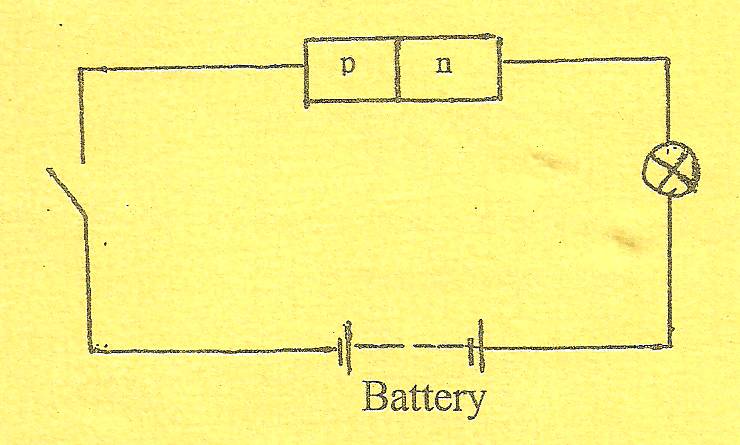 		State with reason the observations made on the bulb when the switch is closed. (2 marks)SECTION QUESTIONMAXIMUM SCORESTUDENTS SCOREA1-1225B1311B1409B1515B1610B1710TOTAL80AVisible LightBpn